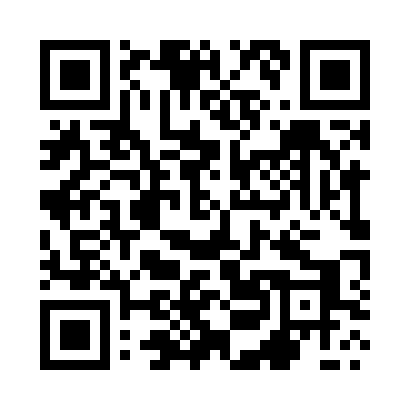 Prayer times for Orlina Mala, PolandMon 1 Apr 2024 - Tue 30 Apr 2024High Latitude Method: Angle Based RulePrayer Calculation Method: Muslim World LeagueAsar Calculation Method: HanafiPrayer times provided by https://www.salahtimes.comDateDayFajrSunriseDhuhrAsrMaghribIsha1Mon4:226:2212:525:197:239:162Tue4:196:2012:525:207:259:183Wed4:166:1812:515:217:269:204Thu4:136:1512:515:237:289:235Fri4:106:1312:515:247:309:256Sat4:076:1112:515:257:319:277Sun4:046:0912:505:267:339:308Mon4:016:0612:505:287:359:329Tue3:586:0412:505:297:379:3510Wed3:556:0212:505:307:389:3711Thu3:526:0012:495:317:409:4012Fri3:495:5712:495:327:429:4213Sat3:465:5512:495:337:439:4514Sun3:425:5312:495:357:459:4715Mon3:395:5112:485:367:479:5016Tue3:365:4912:485:377:499:5217Wed3:335:4612:485:387:509:5518Thu3:305:4412:485:397:529:5819Fri3:265:4212:475:407:5410:0020Sat3:235:4012:475:417:5510:0321Sun3:205:3812:475:437:5710:0622Mon3:165:3612:475:447:5910:0923Tue3:135:3412:475:458:0010:1224Wed3:095:3212:465:468:0210:1525Thu3:065:3012:465:478:0410:1826Fri3:025:2812:465:488:0610:2127Sat2:595:2612:465:498:0710:2428Sun2:555:2412:465:508:0910:2729Mon2:515:2212:465:518:1110:3030Tue2:485:2012:465:528:1210:33